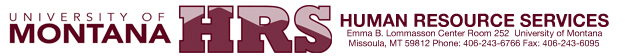 To:		UM CAMPUS COMMUNITYFrom:		HUMAN RESOURCE SERVICESDate:		May 30th, 2024Subject:	MONTANA UNIVERSITY SYSTEM HOLIDAYS - 2024 & 2025Employees of the University of Montana are granted paid time off to observe an approved list of State of Montana legal holidays.  (Student employees excluded).Visit HRS Policies/Procedures/Holidays for more information."If any holiday . . . falls upon a Sunday, the Monday following is a holiday," as provided in 1-1-216, Montana Code Annotated (M.C.A.)  When a holiday falls on a Saturday, the holiday shall be observed on the preceding Friday, except as provided for in ARM 2.21.620(3).THE FOLLOWING DESIGNATES THE OBSERVED HOLIDAYS AS ADOPTED BY THE MONTANA UNIVERSITY SYSTEM BOARD OF REGENTS.Do you have questions?  Call HUMAN RESOURCE SERVICES at 406-243-6766.     Email:  AskHR@mso.umt.edu  2024 - DATE OBSERVEDHOLIDAYJanuary 1, 2024New Year’s Day January 15, 2024Martin Luther King DayFebruary 19, 2024Presidents DayMay 27, 2024Memorial DayJuly 4, 2024Independence DaySeptember 2, 2024Labor DayNovember 11, 2024Veterans DayNovember 28, 2024Thanksgiving DayNovember 29, 2024Thanksgiving (exchanged Columbus Day)December 25, 2024Christmas DayJanuary 1, 2025New Year’s Day2025 - DATE OBSERVEDHOLIDAYJanuary 1, 2025New Year’s Day January 20, 2025Martin Luther King DayFebruary 17, 2025Presidents DayMay 26, 2025Memorial DayJuly 4, 2025Independence DaySeptember 1, 2025Labor DayNovember 11, 2025Veterans DayNovember 27, 2025Thanksgiving DayNovember 28, 2025Thanksgiving (exchanged Columbus Day)December 25, 2025Christmas DayJanuary 1, 2026New Year’s Day